В чём преимущества получения госуслуг в электронном виде.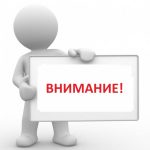 Получить государственные услуги легко и просто при использовании портала государственных услуг gosuslugi.ru.
Подать электронное заявление возможно в любое время, независимо от времени суток, праздничных и выходных дней, через любой компьютер, планшет или мобильный телефон, имеющий выход в интернет.Чтобы получить услугу, вам не придется выходить из дома. Достаточно только отправить электронное заявление через портал государственных услуг. В дальнейшем вы просто наблюдаете за ходом исполнения своего заявления.
Возможностями портала могут воспользоваться физические и юридические лица, предприниматели и иностранные граждане.
Портал государственных услуг предназначен для предоставления информации о государственных услугах, функциях, ведомствах, а также для оказания услуг в электронном виде. С его помощью вы сможете:– получить услугу в электронном виде;– получить информацию о государственной услуге, месте ее получения, размере государственной пошлины, сроках оказания и образцах документов.Чтобы иметь возможность подавать заявления о получении государственной услуги в электронном виде, человек должен на портале государственных услуг gosuslugi.ru зарегистрировать личный кабинет.
Для регистрации личного кабинета на понадобится только ваш паспорт, СНИЛС (номер пенсионного страхового свидетельства), адрес электронной почты и номер мобильного телефона.
После регистрации личного кабинета вы получите код активации. Во время регистрации можно выбрать способ его получения.
Напомним, что при регистрации на сайте единого портала www.gosuslugi.ru пользователю открывается доступ ко всем имеющимся на сегодняшний день муниципальным услугам администрации Карлукского муниципального образования.
Используя ЕПГУ, жители могут получить следующие услуги:Выдача разрешений на право вырубки зеленых насажденийСогласование проведения переустройства и (или) перепланировки помещения в многоквартирном домеПредоставление земельного участка, находящегося в муниципальной собственности, или государственная собственность на который не разграничена, на торгахИнформационное обеспечение физических и юридических лиц на основе документов Архивного фонда Российской Федерации и других архивных документов, предоставление архивных справок, архивных выписок и копий архивных документовНаправление уведомления о планируемом сносе объекта капитального строительства и уведомления о завершении сноса объекта капитального строительстваПризнание садового дома жилым домом и жилого дома садовым домомПеревод жилого помещения в нежилое помещение и нежилого помещения в жилое помещениеВыдача разрешения на использование земель или земельного участка, которые находятся в государственной или муниципальной собственности, без предоставления земельных участков и установления сервитута, публичного сервитута9.. Выдача акта освидетельствования проведения основных работ по строительству (реконструкции) объекта индивидуального жилищного строительства с привлечением средств материнского (семейного) капиталаПостановка граждан на учет в качестве лиц, имеющих право на предоставление земельных участков в собственность бесплатноПредоставление в собственность, аренду, постоянное (бессрочное) пользование, безвозмездное пользование земельного участка, находящегося в государственной или муниципальной собственности, без проведения торговПредоставление земельного участка, находящегося в государственной или муниципальной собственности, в собственность бесплатноПринятие на учет граждан в качестве, нуждающихся в жилых помещенияхПредоставление жилого помещения по договору социального наймаПредоставление жилого помещения по договору социального наймаВыдача разрешения на ввод объекта в эксплуатациюВыдача разрешения на строительство объекта капитального строительства (в том числе внесение изменений в разрешение на строительство объекта капитального строительства и внесение изменений в разрешение на строительство объекта капитального строительства в связи с продлением срока действия такого разрешения)Направление уведомления о соответствии построенных или реконструированных объектов индивидуального жилищного строительства или садового дома требованиям законодательства Российской Федерации о градостроительной деятельностиНаправление уведомления о соответствии указанных в уведомлении о планируемом строительстве параметров объекта индивидуального жилищного строительства или садового дома установленным параметрам и допустимости размещения объекта индивидуального жилищного строительства или садового дома на земельном участкеВыдача градостроительного плана земельного участкаПредоставление разрешения на осуществление земляных работПрисвоение адреса объекту адресации, изменение и аннулирование такого адресаПредоставление разрешения на отклонение от предельных параметров разрешенного строительства, реконструкции объекта капитального строительства– из любого автоматизированного рабочего места (компьютера), имеющего выход в интернет, не выходя из дома, с рабочего места;– предоставление заявления, установленной формы, на бумажном носителе, заверенного по месту работы (учебы) не требуется;– документы, предусмотренные законодательством, предоставляются при получении документа;– при некорректном заполнении заявления консультации о правильности заполнения предоставляются в электронном виде. Если в заявлении допущены ошибки либо неточности, то заявление будет возвращено с подробным разъяснением причин возврата с указанием на требования нормативных актов. Отсутствует необходимость повторного заполнения бланков заявлений на очном приеме.